1º Día: DUBÁI - LLEGADALlegada al aeropuerto Internacional de Dubái, recepción por un asistente de habla hispana y traslado al hotel.2º Día: DUBÁI – M.D DÍA DUBAI CLÁSICODesayuno en el hotel. Visita guiada en español de medio día en Dubái. Explore el antiguo barrio de “Bastakya” con sus casas tradicionales y las torres de viento que sirvieron en el pasado como sistema natural de aire acondicionado. Después visite el Museo de Dubái situado en el fuerte “Al Fahidi”. Cruzaremos el arroyo de Dubái con el tradicional taxi acuático (Abra) para visitar los zocos de Oro y especias. Disfrute de una vista panorámica de los rascacielos a lo largo de la famosa carretera “Sheik Zayed”, donde nos dirigiremos al Burj Khalifa para hacer una toma de fotos panorámicas. Continuación hacia la zona de Jumeirah donde se encuentran los palacios de los jeques. Parada fotográfica de la Mezquita de Jumeirah y del emblemático hotel de lujo Burj Al Arab en forma de vela. Regreso al hotel. 3º Día: DUBÁI - SAFARIDesayuno.  Por la tarde nuestra excursión más popular de Safari, los Land Cruisers (6 personas por vehículo) los recogerán entre las 15.00 - 15.30 horas aproximadamente, para un excitante trayecto por las fantásticas altas dunas. Podrán hacer unas fotos únicas de la puesta de sol árabe. Una vez que desaparezca el sol, detrás de las dunas de arena dorada, nos dirigiremos a nuestro campamento en el desierto. El olor a la fresca brocheta a la parrilla y el cordero, las hogueras, el olor a las tradicionales pipas de agua y los relajantes sonidos de la música árabe, le invitara a una tarde inolvidable. Después de haber repuesto fuerzas tras la suntuosa cena, una bailarina le mostrara el antiguo arte de la danza del vientre. Disfrute del ski por la arena y pintarse con dibujos de henna. Agua, refrescos, te y café estarán  incluidos.4º Día: DUBÁI – LIBRE Desayuno en el hotel. Día libre para actividades opcionales.5º Día: DUBÁI - SALIDADesayuno en el hotel. Salida al aeropuerto con asistencia de habla hispana.                              CONDICIONES GENERALESSalidas Garantizadas mínimo 2 pax; para un pax viajando solo favor consultar el supl adicionalOferta válida para reservas hasta el 31 de agosto 2021.Las habitaciones con dos cama están sujetas a disponibilidad en el momento del check- in;La habitación triple consiste en una cama doble + Cama extra plegable O sofá Cama;Los precios no son válidos para fechas de eventos con suplementos.Cualquier cambio o alteración en el programa implica suplementosNingún Hotel incluye Early check in y late check outEl check in en los hoteles es a partir de las 15.00 hrs y el check out es a las 12.00 hrsEl orden de las visitas puede cambiar en DestinoLos servicios ofrecidos están en base nuestros servicios y salidas en RegularSi los niños solicitan cama extra se cuenta como una habitación tripleLa disponibilidad de los hoteles está sujeta a cambios, en caso de no tener disponibilidad se ofrecerá opción similar de la misma categoría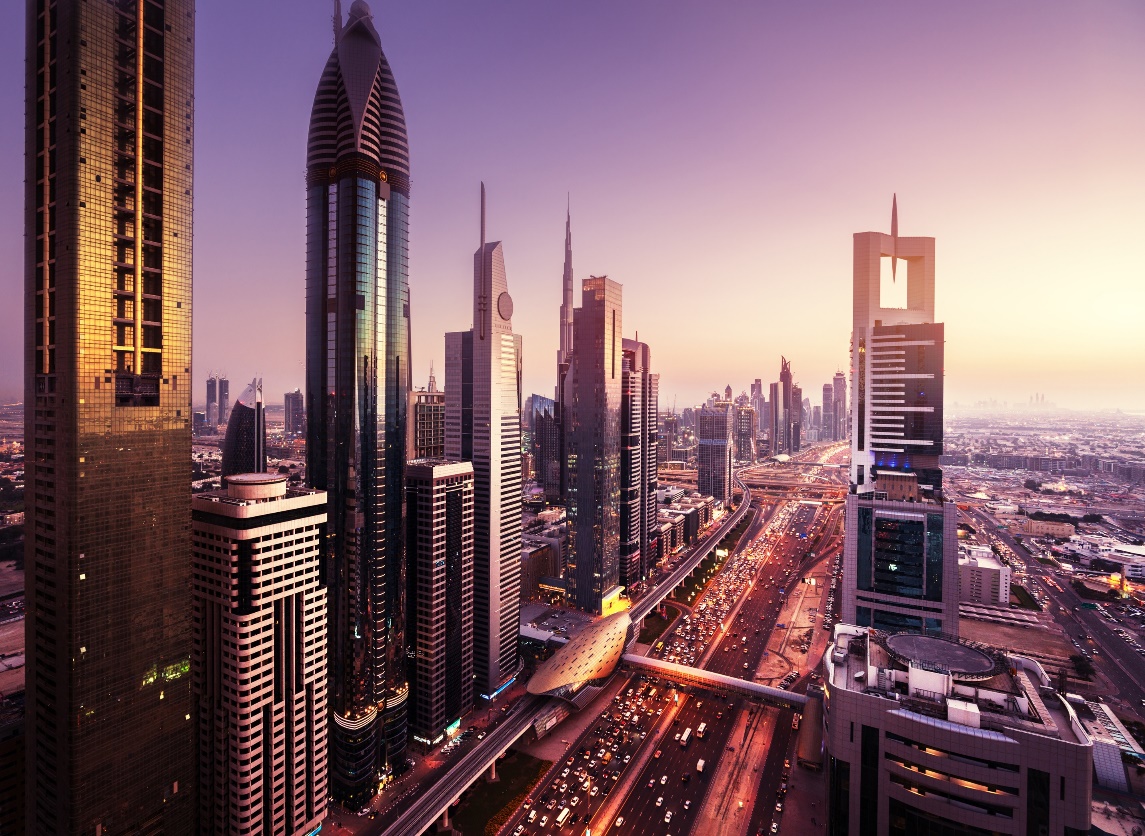 ITINERARIOprecio del PAQUETE INCLUYEPRECIO DEL PROGRAMA INCLUYE Dubái4 noches en Dubái en régimen de alojamiento y desayunoTraslado aeropuerto de Dubái  –hotel –aeropuerto con asistencia en españolMedio día Dubái Clásico  con guía de habla hispana – en regularTour Safari con Cena BBQ y traslados en inglés – en regularprecio del PAQUETE no  INCLUYETasa Tourism Dirham ( Tasa de pago en destino )Cualquier almuerzo o cena no mencionada en el programa.Extras y gastos personales.Propinas de pago en destino $ 20 dolares por personaCualquier excursion opcionalVuelosCualquier servicio no mencionado como incluidoDUBAI DEL 29 DICIEMBRE AL 2 DE ENERO 2022 (salida única)DUBAI DEL 29 DICIEMBRE AL 2 DE ENERO 2022 (salida única)DUBAI DEL 29 DICIEMBRE AL 2 DE ENERO 2022 (salida única)DUBAI DEL 29 DICIEMBRE AL 2 DE ENERO 2022 (salida única)		MÍNIMO 2 PASAJEROS 		MÍNIMO 2 PASAJEROS 		MÍNIMO 2 PASAJEROS 		MÍNIMO 2 PASAJEROS CIUDAD: DUBÁICATEGORÍA 4* HILTON GARDEN INN AL JADAFFO SIMILARCATEGORÍA 4* SUPMEDIA ROTANA O SIMILARCATEGORÍA 5* LUJOVOCO DUBAI O SIMILARCIUDAD: DUBÁIZONA AL JADAFFZONA BARSHA HEIGHTSSHEIKH ZAYEDPRECIO POR PERSONA EN DBL /TPL$ 707.00 USD$ 936.00 USD$ 1,222.00 USDSUPLEMENTO EN SGL *$ 535.00 USD$772.00 USD$1,072.00 USD